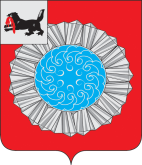                                                                     Российская ФедерацияИркутская областьСлюдянский районДУМА МУНИЦИПАЛЬНОГО ОБРАЗОВАНИЯСЛЮДЯНСКИЙ РАЙОНРЕШЕНИЕг. СлюдянкаРешение принято районной Думой  25 апреля  2019 года      «Об итогах деятельности Управлениясоциальной защиты населенияпо Слюдянскому району в 2018 году»Заслушав информацию директора областного государственного казенного учреждения «Управление социальной защиты населения по Слюдянскому району» Усачевой Т.Н. «О деятельности Управления социальной защиты населения по Слюдянскому району в 2018 году», руководствуясь ст.ст. 31, 48 Устава муниципального образования Слюдянский район (новая редакция), зарегистрированного постановлением Губернатора Иркутской области от 30 июня 2005 года № 303-п,РАЙОННАЯ ДУМА РЕШИЛА:Информацию директора областного государственного казенного учреждения «Управление социальной защиты населения по Слюдянскому району» Усачевой Т.Н. «Об итогах деятельности Управления социальной защиты населения по Слюдянскому району в 2018 году», принять к сведению (Приложение).2. Разместить настоящее решение на официальном сайте администрации муниципального района http://www.sludyanka.ru, в разделе «Дума».Председатель Думы муниципального образования Слюдянский район                                                                                             А.В. Зарубина от 25.04.2019 г. № 23 – VI рд           Приложение к решению районной Думы № 23 – VI рд от 25.04.2019 г.Информация об итогах деятельности Управления социальной защиты населения по Слюдянскому району в 2018 годуУчреждение в своей деятельности руководствуется Конституцией РФ, федеральными конституционными законами, федеральными законами, правовыми актами Президента РФ, Правительства РФ, законами Иркутской области, иными правовыми актами, Уставом об учреждении.        Учреждение обладает правами юридического лица, имеет самостоятельный баланс, печать с изображением Государственного герба РФ и со своим наименованием.         Местонахождение учреждения по Слюдянскому району: 665904 Иркутская обл., г.Слюдянка, ул. Советская 34, тел. (839544)51129; (839544)51704, 52133.Всего мер социальной поддержки 112, из них, предоставляемые:- семьям, имеющим детей - 48- в натуральной форме – 17- в виде денежных выплат отдельным категориям граждан – 47.Итого региональные меры социальной поддержки – 81            федеральные меры социальной поддержки  – 31Всего категорий получателей услуг 97, из них меры социальной поддержки, предоставляемые:- семьям, имеющим детей - 29- в натуральной форме – 37- в виде денежных выплат отдельным категориям граждан – 31.С 1 января 2018 года вступил в силу Федеральный закон от 28 декабря 2017 г. № 418-ФЗ «О ежемесячных выплатах семьям, имеющим детей», который предусматривает меру социальной поддержки в связи с рождением (усыновлением) первого или второго ребенка.На выплату имеют право постоянно проживающие в России граждане, если ребенок рожден (усыновлен) после 1 января 2018 г. При этом размер среднедушевого дохода семьи не должен превышать 1,5-кратную величину регионального прожиточного минимума трудоспособного населения.Ежемесячная выплата равна региональному прожиточному минимуму для детей за II квартал года, предшествующего году обращения за ее назначением (10390 руб.), с 1 января 2019 года составляет 10730 рублей.Выплаты на первого ребенка финансируются за счет федеральных субвенций, на второго - за счет материнского капитала.В 2018 году общее количество принятых заявлений на предоставление государственных услуг – 13400 (в 2017 г. – 14568, в 2016 г. - 12215), в том числе, поступивших через МФЦ – 4701 35 %  от принятых заявлений (в 2017 г. – 5169). Большее количество принятых заявлений в 2017 году объясняется тем, что в   впервые осуществлялся прием документов на меры социальной поддержки:1) по ежемесячной денежной выплате начиная с 01.04.2017 года, по оплате твердого топлива по категории  Педагогические работники,  в твердой денежной сумме в размере 1700 руб. в месяц (с 01.01.2018 г. – 1768*12=21216 руб.).2)  Ежегодная денежная выплата для подготовки детей к школе в 2017 - 2019 годах (Закон Иркутской области от 08.09.2016 № 555-оз) в размере 3000 рублей на каждого школьника, выплата производится ежегодно с  июня по август.3) Ежегодная денежная выплата ко Дню Победы (внесены изменения в Закон Иркутской области от 15.07.2013 № 66-оз) начиная с 2018 года ко дню Победы (9 мая) в размере 2000 рублей гражданам, имеющим статус по категории «Дети войны».4) внесены изменения в Закон Иркутской области от 23 октября 2006 года № 63-оз «О социальной поддержке в Иркутской области семей, имеющих детей», с 1 сентября 2017 года необходимо подтверждать доходы ежегодно.Направлено межведомственных запросов - 4741, в том числе через электронное межведомственное взаимодействие  – 4260.  Анализ устных обращений на личный прием позволяет выделить наиболее актуальные  вопросы, интересующие заявителей:- разъяснение порядка о предоставлении мер социальной поддержки по оплате коммунальных услуг – 52 %-  выяснение сроков  предоставления выплат компенсации за дет.сад, по уходу за ребенком, единовременные выплаты – 30 %- разъяснения порядка о назначении и выплате социальных выплат – 18 %.       Ответы специалистов управления, как правило, содержат в себе разъяснение той или иной нормы действующего законодательства.         За 2018 год принято новых заявлений и произведено назначение  меры социальной поддержки на 7163 чел., из них (21 %) 1535 старшего поколения, 5628 семьям, имеющим детей.Всего получателей 18495 чел., им назначено 22868 - мер социальной поддержки.        Также в 2018 году специалистами учреждения проведена работа в следующем направлении:   В соответствии с  Указом Губернатора Иркутской области от 19 декабря 2013 года № 479-уг «Об утверждении Положения о почётном знаке «Материнская слава»  в 2018 году были подготовлены и направлены в министерство социального развития, опеки и попечительства Иркутской области документы на Греб О.Н.  (г.Слюдянка). В ноябре 2018 года награждена Благодарственным письмом Правительства Иркутской области. Об областном конкурсе «Лучшая семейная усадьба»  В соответствии с приказом министерства социального развития, опеки и попечительства Иркутской области от 28 апреля 2014 года № 75-мпр  «Об утверждении Положения о порядке проведения конкурса по развитию личного подсобного хозяйства «Лучшая семейная усадьба» среди многодетных семей Иркутской области, воспитывающих 5 и более детей», были подготовлены и направлены в министерство социального развития, опеки и попечительства Иркутской области документы на 1 семью (Дмитриевой Н.В. и Воробьева А.А.)  для участия в областном конкурсе. По итогам конкурса  семья Дмитриевой Н.В. и Воробьева А.А. получила  поощрительный приз в размере 50000 рублей.Об областном конкурсе «Почётная семья Иркутской области»  В соответствии с приказом министерства социального развития, опеки и попечительства Иркутской области от 06 декабря 2016 года № 186-мпр «Об утверждении Положения о порядке и условиях проведения ежегодного областного конкурса  «Почетная семья Иркутской области» были направлены документы на семью Балдаковых для участия в областном конкурсе,  в номинации «Приёмная семья».  Призовое место не заняли.О выдаче абонементов на бесплатное посещение  многодетными семьями госуд. учреждений культуры, находящихся в ведении Иркутской области  В 2018 году всего выдано  абонементов  144 семьям (482 ребенка), из них 23 семьи   получили абонементы повторно.   Справочно: 106 семей по 3 ребёнка (11 семей повторно), 31 семья по 4 ребёнка (9 семей повторно), 3 семьи по 5 детей (1 семья повторно), 3 семьи  по 6 детей (2 повторно), 1 семья по 7 детей.                             О социальном обслуживании граждан   В соответствии с Федеральным законом от 28 декабря 2013 года 
№ 442-ФЗ «Об основах социального обслуживания граждан в Российской Федерации», Законом Иркутской области от 1 декабря 2014 года № 144-ОЗ «Об отдельных вопросах социального обслуживания граждан в Иркутской области», приказом министерства социального развития, опеки и попечительства Иркутской области от 30 декабря 2014 года № 211-мпр «Об организации работы по признанию граждан  нуждающимися в социальном обслуживании»,  в  2018 году  были  признаны нуждающимися в социальном обслуживании 250 граждан, в том числе:48   граждан - стационарная форма обслуживания,	75   граждан - полустационарная форма обслуживания,127  граждан – обслуживание на дому.В 2018 году  прошли курс реабилитации: - в ОГУСО «Реабилитационный центр для детей и подростков с ограниченными возможностями «Сосновая горка» -  14  детей;                                                                              - в ОГУСО «Реабилитационный центр для детей и подростков с ограниченными возможностями» (г. Иркутск) –  22 ребенка   детей;- в ОГАУСО «Реабилитационный центр «Шелеховский» - 6 инвалид (женщины с 18 до 55 лет, мужчины с 18 до 60 лет).С 01.09.2018 г. полномочия по признанию граждан нуждающимися в социальном обслуживании переданы ОГБУСО «КЦСОН Слюдянского района».О выдаче новогодних подарках   В  2018 году  учреждением было выдано 280  новогодних подарка детям в возрасте от 3 до 14 лет из числа детей-сирот и детей, оставшихся без попечения родителей, детей-инвалидов, ВИЧ-инфицированных детей.    Полученное количество подарков  было  выдано по заявлениям законных представителей, в том числе  г. Байкальск -  79 подарков; п. Солзан – 15 подарков.Организация бесплатного зубопротезированияВ целях предоставления услуги бесплатного зубопротезирования в соответствии с Законом Иркутской области от 17 декабря 2008 года № 105-оз «О мерах социальной поддержки отдельных категорий ветеранов в Иркутской области» в 2018 году заключены 4 контракта с ОГБУЗ «Слюдянская РБ» и 4 контракта с ООО «Вита-Дент». Сумма заключенных контрактов составила 1898,89 тыс. рублей.В соответствии с Законом Иркутской области от 17 декабря 2008 года № 120-оз «О мерах социальной поддержки реабилитированных лиц и лиц, признанных пострадавшими от политических репрессий, в Иркутской области» в 2018 году было заключено 3 контракта с ООО «Вита-Дент» на общую сумму 144,39 тыс.руб.Услугой бесплатного зубопротезирования в отчетном периоде воспользовались 124 ветерана труда и 3 реабилитированных лица.Медицинским организациям возмещены расходы, связанные с предоставлением услуг по бесплатному изготовлению и ремонту зубных протезов гражданам, включенным в областной регистр, в сумме 2 043,29 тыс. рублей. Денежные средства освоены в полном объеме. Средняя стоимость зубопротезирования – 16,0 тыс. рублей.Организация санаторно-курортного лечения В целях обеспечения путёвками на санаторно-курортное лечение в соответствии с Законом Иркутской области от 17 декабря 2008 года № 105-оз «О мерах социальной поддержки отдельных категорий ветеранов в Иркутской области» в 2018 году поставлены на учёт для получения санаторно-курортной путёвки 9 граждан, выделены путёвки 5 гражданам   на общую сумму 135000 рублей.       Обеспечение путёвками на санаторно-курортное лечение за счёт средств областного бюджета (ПОБЕДА) в 2018 году: поставлены на учет 7 человек (1 – УВОВ, 1 – инвалид боевых действий, 2 – ветераны боевых действий, 3 – труженики тыла), обеспечены путёвками на общую сумму 179999,28 руб.   6 человек (1 – УВОВ, 1 – инвалид боевых действий, 1 – ветеран боевых действий, 3 – труженики тыла). 1 ветеран боевых действий от путевки отказался в связи с работой.  Жилищные субсидии гражданам, выезжающим из районов  Крайнего Севера и приравненных к ним местностей В очереди граждан, имеющих право на получение социальных выплат для приобретения жилья, по состоянию на 1 января 2018 года в Слюдянском районе Иркутской области состояло 22 семьи семей.В 2018 году получил ГЖС и улучшил жилищные условия 1 человек (Хоботов А.Ф. – инвалид, размер социальной выплаты – 1 192 717 руб.)         В 2019 году изъявили желание получить государственный жилищный сертификат 21 человек  человека, из них: 17 – пенсионеров; 4 – работающих гражданина.Обеспечение жильем отдельных категорий граждан  Численность отдельных категорий ветеранов, инвалидов и семей, имеющих детей-инвалидов, нуждающихся в улучшении жилищных условий, и вставших на учет до 1 января 2005 года составляла на 1 апреля 2018 года 50  человек.  В 2018 году указанной категории граждан выдано 6  свидетельств о предоставлении социальной выплаты на приобретение или строительство жилого помещения на общую сумму 4 018,0 тыс.руб.   В рамках реализации Указа Президента Российской Федерации от 7 мая 2008 года № 714 «Об обеспечении жильем ветеранов Великой Отечественной войны 1941 – 1945 годов» в 2018 году выдано 1 свидетельство участника Великой Отечественной войны на общую сумму 1287,65 тыс.руб. Свидетельства реализованы в установленные сроки.Выдача удостоверенийВ 2018 году выдано 59  удостоверений, в том числе:-ветеранам труда -  40 шт.-ветеранам Великой Отечественной войны – 16 шт. -членам семьей погибших (умерших) инвалидов войны, УВОВ и ВБД – 3 шт.Реализация ЕСПБВ 2018 году заключено 2 контракта с ФГУП «Почта России» на оказание услуг по реализации (выдаче) бланков строгой отчетности единых социальных проездных билетов и контрольных талонов на одну поездку для сопровождающих лиц.Реализованы (выданы) ЕСПБ на период февраль – декабрь 2018 года в количестве 4500 шт.:ЕСПБ (город) – 1099 шт.ЕСПБ (пригород) – 3369 шт.Контрольные талоны для сопровождающих лиц (город) – 5 шт.Контрольные талоны для сопровождающих лиц (пригород) – 27 шт.Оплата услуг ФГУП «Почта России» по реализации (выдаче) ЕСПБ на февраль – декабрь 2018 года составила 4500 шт. * 20,57 руб. = 92565 руб.Выдача месячных проездных билетов (для проезда по сезонным (садоводческим) маршрутам)В 2018 году заключено 2 контракта с ФГУП «Почта России» на оказание услуг по выдаче бланков строгой отчетности месячных проездных билетовВыданы месячные проездные билеты на период май - сентябрь 2018 года в количестве 3506 шт.:Оплата услуг ФГУП «Почта России» по реализации выдаче месячных проездных билетов на май – сентябрь 2018 года составила 3506 шт. * 18 руб. = 63108 руб.Лекарственное обеспечениеНа 2018 год было заключено 2 договора с ООО «Селеста» о возмещении  расходов в связи с предоставлением МСП по лекарственному обеспечению льготным категориям граждан.Предоставление меры социальной поддержки по оплате 50 % лекарственных препаратов для медицинского применения, отпускаемых по рецептам на лекарственные препараты труженикам тыла, реабилитированным лицам и лицам, признанным пострадавшими от политических репрессий:Количество реабилитированных – 11 чел.Сумма возмещения 22470,15 руб.Количество тружеников тыла – 1 чел.Сумма возмещения – 129 руб.Бесплатное обеспечение лекарственными препаратами детей в возрасте до трех лет из семей одиноких родителей и малоимущих семей, а также детей в возрасте до шести лет из многодетных семей:Дети до 6 лет из многодетных семей:- количество детей – 248 чел.- количество рецептов – 1503 шт.- сумма возмещения – 364651,73 руб.Дети до 3 лет одиноких родителей:- количество детей – 33 чел.- количество рецептов – 209 шт.- сумма возмещения – 44906,93 руб.Дети до 3 лет из малоимущих семей:- количество детей – 79 чел.- количество рецептов – 520 шт.- сумма возмещения – 118911,32 руб.Выставка технического и народного творчества «И невозможное возможно…»В районной выставке, которая состоялась 28 сентября 2018 года, приняли участие 21 человек, в том числе 1 гражданин, не имеющий инвалидности. Победители конкурса среди работ, занявшие 1-ые места в четырех номинациях, приняли участие в областной выставке-ярмарке.   На проведение выставки (в том числе на организацию поездки в г.Иркутск на областную выставку и обратно) из средств областного бюджета затрачено 27 тыс. рублей.  С  01 января 2019 года  отдельным категориям гражданам предоставляются новые меры социальной поддержки:1. Единовременная денежная выплата к юбилейным датам 90 (10 тысяч рублей), 95 (12 тысяч рублей), 100 и более лет (15 тысяч рублей), со дня рождения в соответствии с Законом Иркутской области «О дополнительной мере социальной поддержки отдельных категорий граждан в Иркутской области в виде единовременной денежной выплаты к юбилейным датам со дня рождения».2. Дополнительное ежемесячное материальное обеспечение в размере 1000  рублей в соответствии с Законом Иркутской области от 17.12.2008 года № 105-оз «О мерах социальной поддержки отдельных категорий ветеранов в Иркутской области». С 1 января 2019 принято и назначено ДЕМО на 419 тружеников тыла.3. Дополнительная мера социальной поддержки в Иркутской области отдельных категорий инвалидов 1 группы   в виде компенсации расходов в размере 50 процентов платы за содержание жилого помещения4. Бесплатное обеспечение лекарственными препаратами для  медицинского применения, отпускаемыми по рецептам на лекарственные препараты, при амбулаторном лечении для детей в возрасте до четырех лет из малоимущих семей, проживающих на территории Иркутской области в соответствии с Указом Губернатора Иркутской области от 14.11.2018 года № 236-уг «О мерах по повышению уровня социальной защиты отдельных категорий граждан в Иркутской области»5. Присвоение звания «Ветеран труда Иркутской области» гражданам Российской Федерации, проживающих на территории Иркутской области при наличии необходимого стажа работы (службы) и наград, почетных званий и поощрений в соответствии с перечнем,  установленным приложением к настоящему Закону в соответствии с Законом Иркутской области от 13.07.2018 года № 72-оз «О ветеранах труда Иркутской области»6. Мера социальной поддержки ветеранам труда Иркутской области в виде бесплатного изготовления  и ремонта зубных протезов (кроме расходов на оплату стоимости драгоценных металлов и металлокерамики) в  медицинских организациях по месту жительства в соответствии с Законом Иркутской области от 13.07.2018 года № 72-оз «О ветеранах труда Иркутской области»7. Единовременная денежная выплата в связи с 30-летием со дня вывода войск из Афганистана инвалидам боевых  действий, принимавшим участие в боевых действиях на территории Афганистана; ветеранам боевых действий, принимавшим участие в боевых действиях на территории Афганистана, и ставшими инвалидами вследствие общего заболевания; членам семей ветеранов боевых действий, погибших (умерших) на территории  Афганистана в соответствии с Указом Губернатора Иркутской области от 26.11.2018 года № 239-уг «О предоставлении отдельным категориям граждан, проживающим на территории Иркутской области , единовременной денежной выплаты в связи с 30-летием со дня вывода войск из Афганистана»8. Ежемесячная денежная выплата  семьям, проживающим на территории Иркутской области,  воспитывающим детей-инвалидов со злокачественными образованиями лимфоидной,  кроветворной и родственных им тканей, со злокачественными новообразованиями других органов и систем, с новообразованиями, с болезнями крови, кроветворных органов и отдельными нарушениями, вовлекающими иммунный механизм, за исключением анемий, связанных с питанием, с церебральным параличом и другими паралитическими синдромами в соответствии с Указ Губернатора Иркутской области № 236-уг от 14.11.2018 года «О мерах по повышению уровня социальной защиты отдельных категорий граждан в Иркутской области». 9. В январе 2019 года торжественно  вручены медали «75 лет со дня полного освобождения Ленинграда от фашистской блокады» и приняты заявления на 7000 рублей на единовременную выплату за  счет бюджета Санкт-Петербурга.10. С марта 2019 года осуществляется прием документов на единовременную денежную  компенсацию расходов,  в связи с приобретением  оборудования для приема сигнала цифрового эфирного телевещания в размере 50% фактической стоимости одного комплекта, но не более 1000 рублей (Указ Губернатора Иркутской области от 15 января 2019 года №11-уг).Директор областного государственного казенногоучреждения   «Управление социальной защиты населения по Слюдянскому району»			                   Т.Н.Усачёва  		 